Первенство городского округа Тольятти по футболу среди юношей 2013 г.р. 01.06-17.08.2023г.             г.о. Тольятти, стадион «Торпедо», поле №5                                                     Список участников и Календарь игр      Группа «А»,  поле №1	       Группа «Б»,  поле №21.  Акрон-2014-1  тренеры  Иванов Д.А., Воронов В.К.             1.  Акрон-2014-2  тренеры  Иванов Д.А., Воронов В.К.2.  Искра   тренеры Буданов Ю.В., Куковякин В.Л.	           2.  ДФЦ СШОР-12 «Лада»  тренер Маркелов А.А.3.  ЦПФ Лада-2013  тренер Минеев А.А.                                     3.  ЦПФ Лада-2014  тренер Минеев А.А.4.  Импульс-Реал  тренер Ястребов И.В.                                      4.  Импульс-Юнайтед  тренер Ястребов И.В.5.  Труд  тренер  Бизяев Ю.Е.                                                        5.  ДФЦ-девочки тренер Небытова Е.В.6.  Импульс-Милан  тренер Ястребов И.В.                                  6.  Лада-75  тренер Лапшов А.В.                                                         Таблица группы 2013 г.р.                         г. Тольятти, стадион «Торпедо», 01 июня – 17 августа 2023г.                            	   2 тур                 Группа «А»                                   	                 Группа «Б»                                   	Формат: 6+1, 2х20 минут, мяч №4, ворота 5х2, вне игры «нет», аут руками, стенка 6 метров,              пенальти - 8 метров, обратные замены «есть».Формат: 6+1, 2х20 минут, мяч №4, ворота 5х2, вне игры «нет», аут руками, стенка 6 метров,              пенальти - 8 метров, обратные замены «есть».Формат: 6+1, 2х20 минут, мяч №4, ворота 5х2, вне игры «нет», аут руками, стенка 6 метров,              пенальти - 8 метров, обратные замены «есть».Формат: 6+1, 2х20 минут, мяч №4, ворота 5х2, вне игры «нет», аут руками, стенка 6 метров,              пенальти - 8 метров, обратные замены «есть».Формат: 6+1, 2х20 минут, мяч №4, ворота 5х2, вне игры «нет», аут руками, стенка 6 метров,              пенальти - 8 метров, обратные замены «есть».Формат: 6+1, 2х20 минут, мяч №4, ворота 5х2, вне игры «нет», аут руками, стенка 6 метров,              пенальти - 8 метров, обратные замены «есть».Формат: 6+1, 2х20 минут, мяч №4, ворота 5х2, вне игры «нет», аут руками, стенка 6 метров,              пенальти - 8 метров, обратные замены «есть».Формат: 6+1, 2х20 минут, мяч №4, ворота 5х2, вне игры «нет», аут руками, стенка 6 метров,              пенальти - 8 метров, обратные замены «есть».Формат: 6+1, 2х20 минут, мяч №4, ворота 5х2, вне игры «нет», аут руками, стенка 6 метров,              пенальти - 8 метров, обратные замены «есть».          Поле №1                                                   1 тур,  01 июня, четверг	      Поле №2          Поле №1                                                   1 тур,  01 июня, четверг	      Поле №2          Поле №1                                                   1 тур,  01 июня, четверг	      Поле №2          Поле №1                                                   1 тур,  01 июня, четверг	      Поле №2          Поле №1                                                   1 тур,  01 июня, четверг	      Поле №2          Поле №1                                                   1 тур,  01 июня, четверг	      Поле №2          Поле №1                                                   1 тур,  01 июня, четверг	      Поле №2          Поле №1                                                   1 тур,  01 июня, четверг	      Поле №2          Поле №1                                                   1 тур,  01 июня, четверг	      Поле №2№ времякомандырезультат№ командырезультатрезультатрезультат110.10Труд - Импульс-Реал2-52ДФЦ-девочки – Импульс-Юнайтед3-133-133-13311.10Акрон-1 - Искра2-24   Акрон-2 –   ДФЦ СШОР-12 «Лада»1-31-31-3512.10Импульс-Милан  –ЦПФ Лада-134-26  Лада-75 - ЦПФ Лада-14 0-30-30-3	                      2 тур, 08 июня, четверг	                      2 тур, 08 июня, четверг	                      2 тур, 08 июня, четверг	                      2 тур, 08 июня, четверг	                      2 тур, 08 июня, четверг	                      2 тур, 08 июня, четверг	                      2 тур, 08 июня, четверг	                      2 тур, 08 июня, четверг	                      2 тур, 08 июня, четверг№времякомандырезультат№командырезультатрезультатрезультат710.10Труд - Искра3-58Импульс-Юнайтед-Лада-7517-017-017-0911.10Акрон-1 – Импульс-Милан3-410Акрон-2 – ДФЦ-девочки2-22-22-21112.10Импульс-Реал –ЦПФ Лада-1311-312ЦПФ Лада-14 –ДФЦ СШОР-12 «Лада» 15 июня в 11.10 15 июня в 11.10 15 июня в 11.10	                           3 тур, 15 июня, четверг	                           3 тур, 15 июня, четверг	                           3 тур, 15 июня, четверг	                           3 тур, 15 июня, четверг	                           3 тур, 15 июня, четверг	                           3 тур, 15 июня, четверг	                           3 тур, 15 июня, четверг	                           3 тур, 15 июня, четверг	                           3 тур, 15 июня, четверг№времякомандырезультат№командыкомандыкомандырезультат1310.10Импульс-Милан - Труд14Импульс-Юнайтед -ЦПФ Лада-14Импульс-Юнайтед -ЦПФ Лада-14Импульс-Юнайтед -ЦПФ Лада-141511.10Искра – Импульс-Реал16ДФЦ-девочки – ДФЦ СШОР-12 «Лада»ДФЦ-девочки – ДФЦ СШОР-12 «Лада»ДФЦ-девочки – ДФЦ СШОР-12 «Лада»перенос1712.10Акрон-1- ЦПФ Лада-13перенос18Акрон-2 – Лада-75Акрон-2 – Лада-75Акрон-2 – Лада-75перенос	                4 тур, 22 июня, четверг (время изменено)	                4 тур, 22 июня, четверг (время изменено)	                4 тур, 22 июня, четверг (время изменено)	                4 тур, 22 июня, четверг (время изменено)	                4 тур, 22 июня, четверг (время изменено)	                4 тур, 22 июня, четверг (время изменено)	                4 тур, 22 июня, четверг (время изменено)	                4 тур, 22 июня, четверг (время изменено)	                4 тур, 22 июня, четверг (время изменено)№времякомандырезультат№командыкомандырезультатрезультат1910.10Акрон-1 - Труд20Акрон-2 – Импульс-ЮнайтедАкрон-2 – Импульс-Юнайтед2111.10ЦПФ Лада-13 - Искра22ДФЦ СШОР-12 «Лада» - Лада-75ДФЦ СШОР-12 «Лада» - Лада-75Время измененоВремя изменено2312.10Импульс-Реал – Импульс-Милан24ЦПФ Лада-14 - ДФЦ-девочкиЦПФ Лада-14 - ДФЦ-девочкипереносперенос	                                                       5 тур,  29 июня, четверг	                                                       5 тур,  29 июня, четверг	                                                       5 тур,  29 июня, четверг	                                                       5 тур,  29 июня, четверг	                                                       5 тур,  29 июня, четверг	                                                       5 тур,  29 июня, четверг	                                                       5 тур,  29 июня, четверг№ времякомандырезультат№командырезультат2510.10Искра – Импульс-Милан26ДФЦ СШОР-12 «Лада» -Импульс-Юнайтед2711.10ЦПФ Лада-13 – Труд28   Лада-75 – ДФЦ-девочки2912.10Акрон-1 –Импульс-Реал30Акрон-2  –  ЦПФ Лада-1403 августа, четверг	1-6 места 	7-12 местаместа в группах с 1-3, с золотыми очками                                 места в группах с 4-6, с золотыми очками03 августа, четверг	1-6 места 	7-12 местаместа в группах с 1-3, с золотыми очками                                 места в группах с 4-6, с золотыми очками03 августа, четверг	1-6 места 	7-12 местаместа в группах с 1-3, с золотыми очками                                 места в группах с 4-6, с золотыми очками03 августа, четверг	1-6 места 	7-12 местаместа в группах с 1-3, с золотыми очками                                 места в группах с 4-6, с золотыми очками03 августа, четверг	1-6 места 	7-12 местаместа в группах с 1-3, с золотыми очками                                 места в группах с 4-6, с золотыми очками03 августа, четверг	1-6 места 	7-12 местаместа в группах с 1-3, с золотыми очками                                 места в группах с 4-6, с золотыми очками03 августа, четверг	1-6 места 	7-12 местаместа в группах с 1-3, с золотыми очками                                 места в группах с 4-6, с золотыми очкамивремякомандырезультат№командырезультат                                                                                   10 августа, четверг	1-6 места 	7-12 местаместа в группах с 1-3, с золотыми очками                                 места в группах с 4-6, с золотыми очками                                                                                   10 августа, четверг	1-6 места 	7-12 местаместа в группах с 1-3, с золотыми очками                                 места в группах с 4-6, с золотыми очками                                                                                   10 августа, четверг	1-6 места 	7-12 местаместа в группах с 1-3, с золотыми очками                                 места в группах с 4-6, с золотыми очками                                                                                   10 августа, четверг	1-6 места 	7-12 местаместа в группах с 1-3, с золотыми очками                                 места в группах с 4-6, с золотыми очками                                                                                   10 августа, четверг	1-6 места 	7-12 местаместа в группах с 1-3, с золотыми очками                                 места в группах с 4-6, с золотыми очками                                                                                   10 августа, четверг	1-6 места 	7-12 местаместа в группах с 1-3, с золотыми очками                                 места в группах с 4-6, с золотыми очками                                                                                   10 августа, четверг	1-6 места 	7-12 местаместа в группах с 1-3, с золотыми очками                                 места в группах с 4-6, с золотыми очками№времякомандырезультат№командырезультат        17 августа, четверг	1-6 места 	7-12 местаместа в группах с 1-3, с золотыми очками                                 места в группах с 4-6, с золотыми очками        17 августа, четверг	1-6 места 	7-12 местаместа в группах с 1-3, с золотыми очками                                 места в группах с 4-6, с золотыми очками        17 августа, четверг	1-6 места 	7-12 местаместа в группах с 1-3, с золотыми очками                                 места в группах с 4-6, с золотыми очками        17 августа, четверг	1-6 места 	7-12 местаместа в группах с 1-3, с золотыми очками                                 места в группах с 4-6, с золотыми очками        17 августа, четверг	1-6 места 	7-12 местаместа в группах с 1-3, с золотыми очками                                 места в группах с 4-6, с золотыми очками        17 августа, четверг	1-6 места 	7-12 местаместа в группах с 1-3, с золотыми очками                                 места в группах с 4-6, с золотыми очками        17 августа, четверг	1-6 места 	7-12 местаместа в группах с 1-3, с золотыми очками                                 места в группах с 4-6, с золотыми очками№времякомандырезультат№командырезультат464748НаграждениеНаграждениеНаграждениеНаграждениеНаграждениеНаграждениеНаграждениеместокомандаИВНПмячиочки1  Импульс-Реал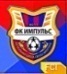 220016-562  Импульс-Милан22008-563  Искра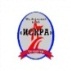 21107-544  Акрон-1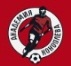 20115-615 Труд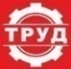 20025-1006  ЦПФ Лада-13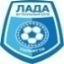 20025-150местокомандаИВНПмячиочки1  Импульс-Юнайтед220030-362  ЦПФ Лада-14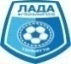 11003-033   ДФЦ СШОР-12 «Лада»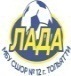 11  003-134  Акрон-2014-2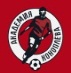 20113-515  ДФЦ-девочки20115-1516  Лада-7520020-200